18 июля 2022		          		     	                                                 № 361Об установлении Порядка определения платы за использование земель или земельных участков, находящихся в муниципальной собственности поселка Березовка Березовского района Красноярского края, для возведения гражданами гаражей, являющихся некапитальными сооружениями В соответствии с пунктом 2 статьи 3936-1 Земельного кодекса Российской Федерации, руководствуясь Уставом  поселка  Березовка Березовского района Красноярского краяПОСТАНОВЛЯЮ:Утвердить Порядок определения платы за использование земель или земельных участков, находящихся в муниципальной собственности поселка Березовка Березовского района Красноярского края, для возведения гражданами гаражей, являющихся некапитальными сооружениями, согласно приложению к настоящему постановлению.  Контроль за исполнением настоящего постановления возложить на ведущего специалиста по земельным вопросам Злобину Е.В.Настоящее Постановление вступает в силу в день, следующий за днем официального опубликования в газете «Пригород» и подлежит размещению на официальном сайте администрации поселка Березовка (www.pgt-berezovka.ru). И.о. Главы поселка                                                                                              А.А. Кузнецов Приложение к постановлению администрации поселка Березовка  от 18.07.2022 № 361Порядок определения размера платы за использование земель или земельного участка, находящихся в муниципальной собственности поселка Березовка Березовского района Красноярского края, для возведения гражданами гаражей, являющихся некапитальными сооружениями1. Настоящий Порядок устанавливает правила определения платы за использование земельных участков, находящихся в муниципальной собственности , поселка Березовка Березовского района Красноярского края для возведения гражданами гаражей, являющихся некапитальными сооружениями (далее – земельные участки).2. Размер платы за использование земельных участков определяется администрацией поселка Березовка Березовского района Красноярского края.3. В случае, если в Единый государственный реестр недвижимости внесены сведения о кадастровой стоимости земельных участков, размер платы за использование земельных участков определяется по следующей формуле:РПл = (КС x Ст) x КЧS x Кд / Кг, где:РПл – размер платы за использование земельного участка, в рублях;КС – кадастровая стоимость земельного участка, сведения о которой внесены в Единый государственный реестр недвижимости, в рублях;Ст – ставка земельного налога для земельного участка с видом разрешенного использования, предусматривающим возведение гаражей, в процентах;КЧS – коэффициент площади земельных участков.Коэффициент площади земельных участков принимается равным 1, за исключением случая возведения гаража с использованием части земельного участка, при котором коэффициент площади земельных участков рассчитывается по следующей формуле:КЧS = Sч / Sобщ, где:Sч – площадь части земельного участка, используемой гражданином, в квадратных метрах;Sобщ – общая площадь земельного участка, часть которого используется гражданином, в квадратных метрах;Кд – количество календарных дней использования гражданином земельного участка в течение календарного года;Кг – количество дней в году, соответствующем году использования земельного участка (365 или 366 дней).4. В случае, если в Едином государственном реестре недвижимости отсутствуют сведения о кадастровой стоимости земельных участков, размер платы за использование земельных участков определяется в расчете на год по следующей формуле:РПл = Су x S x Ст x Кд / Кг, где:РПл – размер платы за использование земельного участка, в рублях;Су – среднее значение удельного показателя кадастровой стоимости земельных участков в кадастровых кварталах населенных пунктов Красноярского края, утвержденное в установленном нормативными правовыми актами порядке, в рублях на 1 квадратный метр;S – площадь используемого земельного участка, части земельного участка, в квадратных метрах;Ст – ставка земельного налога для земельного участка с видом разрешенного использования, предусматривающим возведение гаражей, в процентах;Кд – количество календарных дней использования гражданином земельного участка, части земельного участка;Кг – количество дней в году (365 или 366 дней).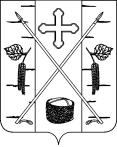 АДМИНИСТРАЦИЯ ПОСЕЛКА БЕРЕЗОВКАБЕРЕЗОВСКОГО РАЙОНА КРАСНОЯРСКОГО КРАЯПОСТАНОВЛЕНИЕп. Березовка